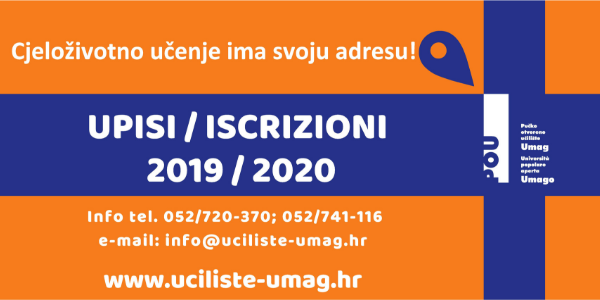 Prijavnica / Modulo d’iscrizione Molimo popuniti / Compilare:               Umag-Umago, _______________________ NAZIV PROGRAMA /TITOLO DEL PROGRAMMA    Ime i prezime / Nome e cognomeDatum rođenja / Data di nascita Adresa stanovanja / Indirizzo Kontakti / Contatti GSM:Kontakti / Contatti e-mail: Zanimanje / Professione Radni status / Stato occupazionale 